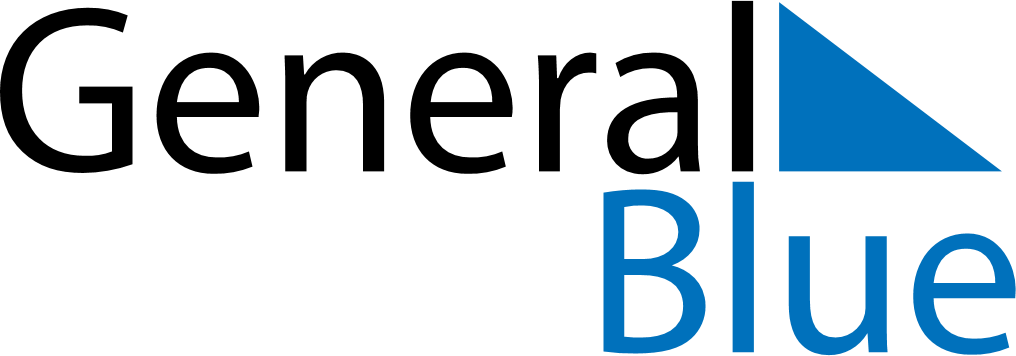 October 2019October 2019October 2019October 2019SloveniaSloveniaSloveniaMondayTuesdayWednesdayThursdayFridaySaturdaySaturdaySunday1234556789101112121314151617181919202122232425262627Sovereignty Day28293031Reformation Day